Advantages & Disadvantages –Asset Use Options on the Farming Operation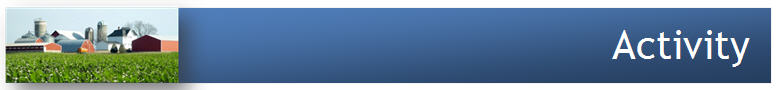 Use this chart to record the advantages and disadvantages or pros and cons.TOPIC _Capital Asset Ownership Options_____________________________________1.  _________________________________:        ADVANTAGES					    DISADVANTAGES2.  _________________________________:        ADVANTAGES					    DISADVANTAGES3.  _________________________________:        ADVANTAGES					    DISADVANTAGES4.  _________________________________:        ADVANTAGES					    DISADVANTAGES5.  _________________________________:        ADVANTAGES					    DISADVANTAGES